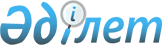 Об утверждении Правил организации и ведения Единой государственной системы мониторинга окружающей среды и природных ресурсов
					
			Утративший силу
			
			
		
					Постановление Правительства Республики Казахстан от 27 июня 2001 года N 885. Утратило силу постановлением Правительства РК от 18 января 2008 года N 29.



      


Сноска. Постановление Правительства РК от 27 июня 2001 года N 885 утратило силу постановлением Правительства РК от 18 января 2008 года 


 N 29 


 (вводится в действие по истечении 10 календарных дней со дня первого официального опубликования).



      В целях реализации статьи 24 Закона Республики Казахстан от 15 июля 1997 года 
 Z970160_ 
 "Об охране окружающей среды" и Государственной программы "Здоровье народа", утвержденной Указом Президента Республики Казахстан от 16 ноября 1998 года N 4153 
 U984153_ 
 , Правительство Республики Казахстан постановляет: 



      1. Утвердить Правила организации и ведения Единой государственной системы мониторинга окружающей среды и природных ресурсов. 



      2. Настоящее постановление вступает в силу со дня подписания. 

     

Премьер-Министр




     Республики Казахстан 


                                              Утверждены



                                              постановлением Правительства



                                              Республики Казахстан



                                              от 27 июня 2001 года N 885




                               


Правила 






               организации и ведения Единой государственной системы 






                мониторинга окружающей среды и природных ресурсов


 




      Настоящие Правила определяют понятие, цели, задачи, функции Единой государственной системы мониторинга окружающей среды и природных ресурсов (далее - ЕГСМ ОС и ПР), ее структуру, содержание и порядок осуществления мониторинга, источники финансирования. 




                 


1. Понятие Единой государственной системы 






             мониторинга окружающей среды и природных ресурсов


 




      1. ЕГСМ ОС и ПР - многоцелевая информационная система, включающая слежение за состоянием окружающей среды и природных ресурсов, а также анализ данных фактического состояния окружающей среды и природных ресурсов для обеспечения экологической безопасности, сохранения, воспроизводства и рационального использования природных ресурсов Республики Казахстан. 




            


2. Цели, задачи, функции Единой государственной системы 






                мониторинга окружающей среды и природных ресурсов 






      2. Целью ЕГСМ ОС и ПР является информационное обеспечение принятия управленческих и хозяйственных решений и контроль за использованием природных ресурсов, информирование населения о состоянии окружающей среды и воздействии факторов окружающей среды на здоровье населения. 



      3. Основными задачами ЕГСМ ОС и ПР являются: 



      1) постоянное слежение за состоянием окружающей среды и природных ресурсов, а также источниками антропогенного воздействия на них; 



      2) анализ, оценка фактического состояния окружающей среды, природных ресурсов на всей территории республики и территории отдельных регионов, а также прогноз его изменений и влияния на здоровье населения; 



      3) сохранение и накопление информации о состоянии окружающей среды и природных ресурсов. 



      4. Основными функциями ЕГСМ ОС и ПР являются: 



      1) проведение наблюдений инструментальными, аналитическими и другими методами по всем параметрам окружающей среды с периодичностью, достаточной для оценки их изменений; 



      2) сбор и регистрация всей экологической информации, ведение информационных банков данных и кадастров по окружающей среде и природным ресурсам; 



      3) определение связи между характеристиками воздействия на природную среду, изменением уровня загрязнения и его последствиями; 



      4) организация обмена информацией о состоянии окружающей среды, природных ресурсов на региональном, республиканском и международном уровнях; 



      5) обеспечение единой методической и метрологической базы мониторинга окружающей среды и природных ресурсов, осуществляемого центральными исполнительными органами, их территориальными подразделениями, предприятиями, учреждениями, организациями, независимо от форм собственности;



      6) обоснование проведения научно-исследовательских и опытно-конструкторских работ в области мониторинга окружающей среды и природных ресурсов;



      7) обеспечение государственных исполнительных органов, физических, юридических лиц и населения информацией, полученной в рамках ЕГСМ ОС и ПР. 

              


3. Структура Единой государственной системы 






           мониторинга окружающей среды и природных ресурсов 



      5. Структура ЕГСМ ОС и ПР определяется объектами мониторинга и ее территориальной сферой.



      6. В зависимости от объектов мониторинга выделяются следующие его системы:



      мониторинг атмосферного воздуха;



      мониторинг поверхностных водных ресурсов;



      мониторинг земельных ресурсов;



      мониторинг животного и растительного мира (воспроизводство и использование);



      мониторинг недр (в части загрязнения).



      7. В пределах систем выделяются следующие подсистемы:



      1) мониторинг качества окружающей природной среды:



      мониторинг качества атмосферного воздуха;



      мониторинг качества поверхностных водных ресурсов;



      мониторинг качества земель;



      мониторинг состояния недр (в части загрязнения);



      2) мониторинг воздействия:



      мониторинг источников загрязнения атмосферного воздуха (выбросы загрязняющих веществ в воздушный бассейн);



      мониторинг источников загрязнения водных ресурсов (сброс сточных вод в поверхностные водоемы);



      мониторинг источников загрязнения почвы (производственными и хозяйственно-бытовыми отходами);



      мониторинг радиоактивного загрязнения (радиоактивные выбросы и сбросы);



      3) мониторинг последствий:



      санитарно-гигиенический мониторинг (влияние факторов среды обитания на здоровье населения);



      4) специальные виды мониторинга:



      фоновый мониторинг (биосферные заповедники);



      мониторинг особо охраняемых природных территорий; 



      озоновый мониторинг.



      8. В зависимости от территориальной сферы выделяют республиканский, региональный и локальный уровни ЕГСМ ОС и ПР. 



      Республиканский уровень охватывает всю территорию республики с выделением в ее составе крупных регионов и отдельных объектов, имеющих общегосударственное значение. Функционирование ЕГСМ ОС и ПР на республиканском уровне решает задачи информационного обеспечения управления в области охраны окружающей среды, рационального использования природных ресурсов, экологической безопасности. 



      Региональный уровень организовывается исходя из специфики физико-географических особенностей с учетом административных, экономических, иных границ, экологически опасных зон, а также комплекса природных и техногенных факторов, оказывающих влияние на состояние окружающей среды и использование природных ресурсов, и решает задачи информационного обеспечения управления, отнесенные к компетенции местных представительных и исполнительных органов. 



      Локальный уровень организовывается с целью детального изучения компонентов окружающей среды на важных в социально-экономическом отношении участках. 



      9. Ведение единого банка данных ЕГСМ ОС и ПР, включающего данные по всем подсистемам, а также обобщение, оценка и анализ информации о фактическом состоянии окружающей среды и природных ресурсов осуществляется уполномоченными государственными органами и их территориальными подразделениями в пределах своей компетенции. 



      10. Ведение сводного банка данных, включающего данные о состоянии окружающей среды и природных ресурсов, передаваемые уполномоченными государственными органами, осуществляет центральный исполнительный орган в области охраны окружающей среды. 




              


4. Содержание Единой государственной системы 






            мониторинга окружающей среды и природных ресурсов 






      11. Содержание ЕГСМ ОС и ПР включает: 



      1) сбор, хранение, обработку исходных данных о состоянии окружающей среды и использовании природных ресурсов по комплексу параметров, предусмотренных государственными и производственными программами мониторинга, ведение кадастров и информационных банков данных мониторинга компонентов окружающей среды и природопользования; 



      2) комплексное обобщение данных по экологическому состоянию окружающей среды и использованию природных и техногенных процессов и явлений; 



      3) подготовку и передачу регламентированных исходных данных и результатов их обработки, включая прогнозы, справки, доклады и иные формы представления информации органам государственной власти и управления, республиканскому и областным государственным органам мониторинга окружающей среды и природных ресурсов; 



      4) разработку рекомендаций по осуществлению мероприятий по ликвидации или снижению последствий негативного воздействия на окружающую среду, охране и рациональному использованию природных ресурсов; 



      5) информационное обеспечение ведения государственной статистики, экологической экспертизы, экологического аудита, контроля в области окружающей среды и использования природных ресурсов; 




          


5. Руководство и управление Единой государственной системой 






               мониторинга окружающей среды и природных ресурсов 






      12. Методическое руководство ЕГСМ ОС и ПР осуществляется центральным исполнительным органом Республики Казахстан в области охраны окружающей среды и его территориальными подразделениями, координирующими работу других государственных органов по осуществлению мониторинга окружающей среды и природных ресурсов. 



      13. Управление подсистемами окружающей среды и природных ресурсов осуществляют уполномоченные государственные органы. 




                


6. Организация, порядок функционирования 






             и финансирования Единой государственной системы 






            мониторинга окружающей среды и природных ресурсов 






      14. Организацию и обеспечение функционирования, координацию деятельности ЕГСМ ОС и ПР осуществляют: 



      1) на республиканском уровне - центральный исполнительный орган Республики Казахстан в области охраны окружающей среды и уполномоченные органы в пределах своей компетенции; 



      2) на региональном уровне - территориальные органы в пределах своей компетенции. 


<*>






      Сноска. В пункт 14 внесены изменения - постановлением Правительства РК от 1 июля 2005 г. 


 N 675 


 .





      15. Организацию и обеспечение функционирования подсистем и информационное обеспечение ЕГСМ ОС и ПР осуществляют специально уполномоченные государственные органы и их территориальные подразделения. 



      16. Информационное обеспечение ЕГСМ ОС и ПР основывается на передаваемых в сводный банк данных результатов государственного мониторинга окружающей среды и природных ресурсов, выполняемого уполномоченными государственными органами, в соответствии с согласованными перечнями, формами и сроками, утвержденными центральным исполнительным органом в области охраны окружающей среды. 



      17. Система программных средств должна позволять осуществлять накопление, обработку и хранение информации на единой методической основе, обеспечивая обмен информацией между различными уровнями, а также банками данных систем и подсистем ЕГСМ ОС и ПР.



      18. Финансирование ведения ЕГСМ ОС и ПР осуществляется за счет средств республиканского бюджета по бюджетным программам уполномоченных органов. 


<*>






      Сноска. В пункт 18 внесены изменения - постановлением Правительства РК от 1 июля 2005 г. 


 N 675 


 .



					© 2012. РГП на ПХВ «Институт законодательства и правовой информации Республики Казахстан» Министерства юстиции Республики Казахстан
				